«02» февраля 2024 г.		                     	                                                                № 46Об утверждении  Порядка санкционирования расходов муниципальных бюджетных и муниципальных автономных учреждений, источником финансового обеспечения которых являются субсидии  В целях осуществления санкционирования расходов муниципальных бюджетных и муниципальных автономных учреждений, источником финансового обеспечения которых являются субсидии, в соответствии с частями 3.7 и 3.10 статьи 2 Федерального закона от 3 ноября 2006 г. N 174-ФЗ "Об автономных учреждениях", частью 16 статьи 30 Федерального закона от 8 мая 2010 г. N 83-ФЗ "О внесении изменений в отдельные законодательные акты Российской Федерации в связи с совершенствованием правового положения государственных (муниципальных) учреждений", руководствуясь Уставом поселка Березовка,ПОСТАНОВЛЯЮ:1. Утвердить прилагаемый Порядок санкционирования расходов муниципальных бюджетных учреждений и муниципальных автономных учреждений, лицевые счета которым открыты в территориальных органах Федерального казначейства, источником финансового обеспечения которых являются субсидии, полученные в соответствии с абзацем вторым пункта 1 статьи 78.1 и статьей 78.2 Бюджетного кодекса Российской Федерации.2. Признать утратившим силу Постановление администрации поселка Березовка от 06 сентября 2021 года № 274 «Об утверждении  Порядка санкционирования расходов муниципальных бюджетных и автономных учреждений, источником финансового обеспечения которых являются субсидии».3. Настоящее постановление вступает в силу с момента подписания и распространяет свое действие на правоотношения, возникшие с 1 января 2024 года, подлежит официальному опубликованию в газете «Пригород» и размещению на официальном сайте администрации поселка Березовка www.pgt-berezovka.ru.4. Контроль за исполнением настоящего постановления оставляю за собой.Глава поселка 							                         А.Н. Сабуров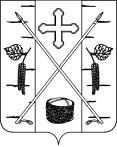 АДМИНИСТРАЦИЯ ПОСЕЛКА БЕРЕЗОВКАБЕРЕЗОВСКОГО РАЙОНА КРАСНОЯРСКОГО КРАЯПОСТАНОВЛЕНИЕп. Березовка